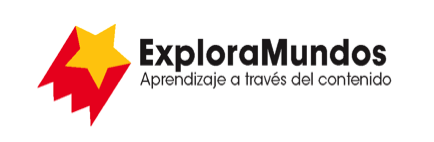 Niveles T, U, V: Investigaciones
YellowstoneParte 5: Presenta y comparteMira toda la información que reuniste durante tu investigación.¿Cuáles son las ideas más importantes sobre tu tema?Escribe las ideas más importantes en una tabla.Cuando termines, asegúrate de guardar este archivo.Nombre del animal/de la planta¿Cómo afecta el clima al animal/a la planta?¿Cómo se adaptó el animal/la planta?